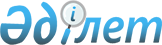 Шектеу іс –шараларын тоқтату және Баянауыл ауданы Қызылтау ауылдық округ әкімінің "Баянауыл ауданы Қызылтау ауылдық округінде орналасқан "Адильхан" шаруа қожалығының аумағында шектеу іс-шараларын белгілеу туралы" 2021 жылғы 24 мамырдағы № 1-21-03 шешімінің күші жойылды деп тану туралыПавлодар облысы Баянауыл ауданы Қызылтау ауылдық округі әкімінің 2021 жылғы 22 қыркүйектегі № 1-21-06 шешімі. Қазақстан Республикасының Әділет министрлігінде 2021 жылғы 28 қыркүйекте № 24539 болып тіркелді
      Қазақстан Республикасының "Қазақстан Республикасындағы жергілікті мемлекеттік басқару және өзін-өзі басқару туралы" Заңының 35-бабы 2-тармағына, Қазақстан Республикасының "Ветеринария туралы" Заңының 10-1-бабының  8) тармақшасына, Қазақстан Республикасының "Құқықтық актілер туралы" Заңының 27-бабы 1-тармағына  сәйкес, Баянауыл ауданының бас мемлекеттік ветеринариялық-санитариялық инспекторының 2021 жылғы 29 шілдедегі № 2-19/170 ұсынысы негізінде ШЕШТІМ:
      1. Баянауыл ауданы Қызылтау ауылдық округінде орналасқан "Адильхан" шаруа қожалығының аумағында ірі қара малдың құтыру ауруының жою бойынша кешенді ветеринариялық- санитарлық іс – шаралардың жүргізілуіне байланысты, белгіленген шектеу іс-шаралары тоқтатылсын.
      2. Баянауыл ауданы Қызылтау ауылдық округ әкімінің "Баянауыл ауданы Қызылтау ауылдық округінде орналасқан "Адильхан" шаруа қожалығының аумағында шектеу іс-шараларын белгілеу туралы" 2021 жылғы 24 мамырдағы № 1-21-03 шешімінің (Нормативтік құқықтық актілерді мемлекеттік тіркеу тізілімінде № 22822 болып тіркелген) күші жойылды деп танылсын.
      3. Осы шешімнің орындалуын бақылауды өзіме қалдырамын.
      4. Осы шешім оның алғашқы ресми жарияланған күнінен бастап қолданысқа енгізіледі.
					© 2012. Қазақстан Республикасы Әділет министрлігінің «Қазақстан Республикасының Заңнама және құқықтық ақпарат институты» ШЖҚ РМК
				
      Қызылтау ауылдық округінің әкімі 

Ж. Мажитов
